ANNEXE 1 A – Fiche GRILLE OBSERVATION–comportement hautement perturbateur.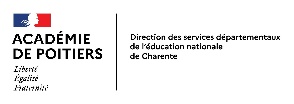 Cette fiche est un outil qui doit permettre à l’équipe d’établir une rapide analyse concernant l’élève présentant un comportement inapproprié. Cet outil de réflexion interne à l’école a pour but d’objectiver une situation difficile. Il pourra servir de base à un travail d’équipe.Source : Grille d’observation de B. Egron, in Scolariser les élèves handicapés mentaux et psychiques*Capacité fonctionnelle : A – activité réalisée sans difficulté ; B- réalisée avec quelques difficultés et/ou nécessitant une aide ponctuelle C- réalisée avec des difficultés fréquentes et/ou nécessitant une aide régulière ; D - activité non réalisée. * réunions d’équipe éducative (REE) ou Equipe de suivi de scolarisation (ESS), aménagements pédagogiques actées, rencontres avec des partenaires, intervention de l’équipe de circonscription ou partenaires de l’école….Cf.  document DSDEN 17 – ASH janvier 2019Nom et prénom de l’élève :                                                                                  Niveau de classe :                                                         Nom et prénom de l’enseignant :                                                                         Date de l’observation :Observation de l’élèveObservation de l’élèveCapacité fonctionnelle*Capacité fonctionnelle*Capacité fonctionnelle*Capacité fonctionnelle*CommentairesEstime de soi et relation à l’apprentissageConfiance en ses capacités : se définit comme capable d’effectuer une tâche à sa portée.ABCDEstime de soi et relation à l’apprentissageInvestissement : se lance aisément dans des activités nouvelles ou difficiles.ABCDEstime de soi et relation à l’apprentissagePersévérance dans les tâches nouvelles ou difficiles.ABCDEstime de soi et relation à l’apprentissageAppétence : a des centres d’intérêt à l’école. ABCDEstime de soi et relation à l’apprentissageAppétence : a des centres d’intérêt en dehors de l’école.ABCDAutonomie affectiveCapacité à travailler seul(e).ABCDAutonomie affectiveCapacité à prendre des initiatives.ABCDAutonomie affectiveCapacité à penser seul, à avoir un avis, faire des choix.ABCDMaîtrise des émotionsIntensité : des émotions sont ressenties et exprimées de manière adaptées.ABCDMaîtrise des émotionsContrôle : l’enfant maîtrise ses émotions et reste réceptif aux tentatives de régulation.ABCDMaîtrise des émotionsExpression : elle est verbalisée plutôt que corporelle.ABCDProjectionPeut différer, mettre du temps entre un désir et sa réalisation.ABCDProjectionProjet : peut se projeter à moyen/long terme en fonction de l’âge (par opposition à « ici et maintenant »)ABCDRespect des règles de vieConnaissance : connaît les règles de la classe, les codes sociaux.ABCDRespect des règles de vieRespecte les règles établies.ABCDRespect des règles de vieAccepte les contraintes.ABCDRelations à autruiCoopération : joue, interagit avec des camarades.ABCDCommunicationCommunication aisée avec ses pairs.ABCDCommunicationCommunication aisée avec les adultesABCDCommunicationEmpathie : témoigne de sa capacité à comprendre les sentiments, les ressentis des autres.ABCDMaîtrise de comportementsRésolution de conflits : agit dans un cadre socialement acceptable.ABCDFaits observables du comportement de l’élèveQuelles attitudes s’observent le plus souvent chez l’élève à l’école ? Repli, isolement, pleurs        jamais     rarement      régulièrementAccès de colère                       jamais     rarement      régulièrementOpposition verbale                jamais     rarement      régulièrementSi oui, dans quelle(s) circonstance(s) :  ……………………………………………………………………………………………………………………………………………………………………………………………………………………………………………………………………………………………………………………………………………………………………………………………………………………………………………………………………………………………………………………………………………………………………………………………………………………………………………………………………………..Conduites agressives avec dégradation de matériel                      jamais     rarement      régulièrementConduites agressives (brutalité) envers des personnes                 Adultes :                                                                                jamais     rarement      régulièrementAutre (s) enfant(s) :                                                             jamais     rarement      régulièrementVol                                                                                                           jamais     rarement      régulièrementFugue                                                                                                      jamais     rarement      régulièrementAvez-vous observé des éléments de récurrence ?……………………………………………………………………………………………………………………………………………………………………………………………………………………………………………………………………………………………………………………………………………………………………………………………………………………………………………………………………………………………………………………………………………………………………………………………………………………………………………………………………………..Avez-vous observé des éléments permettant de réduire ou apaiser les moments de grande instabilité ?……………………………………………………………………………………………………………………………………………………………………………………………………………………………………………………………………………………………………………………………………………………………………………………………………………………………………………………………………………………………………………………………………………………………………………………………………………………………………………………………………………..Historique des actions* mises en œuvre Historique des actions* mises en œuvre Historique des actions* mises en œuvre Historique des actions* mises en œuvre DateAction (ou évènement) RéférentDécisions